Sunday 2019-2020 		Curriculum Junior Girls		Sr. Naheed QaziFall Semester 2019Fall Semester 2019Fall Semester 2019Fall Semester 2019Spring Semester 2020Spring Semester 2020Spring Semester 2020Spring Semester 2020August/SeptemberOctoberNovemberDecemberJANUARYFEBURARYMARCHAPRIL/MAY Aug 25th – Wk 1Teacher/Students Introduction. Setting Expectations &Review of class policies.Oct 6h – Wk 7Purification and wuduThe qiblahNov 3nd – Wk 11Fasting and I’tikafThe Days of EidDec 8th – Wk 16MID-TERM EXAMJan 5th – Wk 1Prophet Yusuf Part 1Important element of Prophet Yusuf life 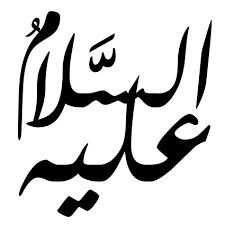 Feb 2st – Wk 710 Sahabah Promised ParadisePart 1. What age group was majority 0f Sahabah (R)Mar 8th – Wk 12Technology and Social Media.Positive and negative approachApr 5th – Wk 16The Journey of the soul Part 1What is being peaceful?Sept1st – Wk 2Essential Knowledge, Basics of Islam. *How that affects life.Oct 13th- Wk 8FIELD DAYNov 10th – Wk 12Zakah and SadaqahReflect for and against.Dec 15th – Wk 17CLASS PARTY.Last day of Fall Semester.Jan 12th – Wk 2Prophet Yusuf Part 1Feb 9th- Wk 810 Sahabah Promised ParadisePart 2Mar 15th- Wk 13NO SCHOOLSPRING BREAKApr 12th – Wk 17The Journey of the soul Part 2Sept 8th – Wk 3Life of the Prophet ﷺ A timeline Oct 20th -Wk 9Rulings of SalahDoubt, masbuq and IahiqNov 17th- Wk 13Entering adulthood for GirlsDec 22st - Wk 18NO SCHOOLWinter BreakJan 19th – Wk 3Prophets Zakariyya, Yahya andAal-e-‘Imran Feb 16th -Wk 9Muslim Contributions to Modern WorldMuslim ScientistMar 22st -Wk 14Al-Qur’an: The Creator’s guide for human beingsApr 19th - Wk 18Being like the Prophet ﷺSept 15th – Wk 4The hadith of Jibrel Oct 27h- Wk 10Salah in exceptional circumstances.Salatul Jumu’ahNov 24rd -Wk 14Mid-Term Exam (REVIEW)Dec 29th- Wk19NO SCHOOLWinter BreakJan 26th – Wk 4Prophet Isa ﷺFeb 23nd - Wk 10Being Muslim Today: reflect on ease and difficulty of following Islam.Mar 29th - Wk 15FIELD TRIPApr 26th- Wk19FINAL-EXAM REVIEWSept 22st – Wk 5Qadar: The story of Musa ﷺ and KhidrDec. 1stth - Wk 15NO SCHOOLThanksgiving BreakMar1th – Wk 11Social Customs and EtiquetteCreate Poster to displayMay 3nd -Wk 20FIANL EXAMSept 29th – Wk 6Belief in Allah and the truth of Islam.What are benefits of May 10h -Wk 21LAST DAY Students submit:
TEACHER’S REVIEW